     ИНФОРМАЦИОННОЕ ПИСЬМО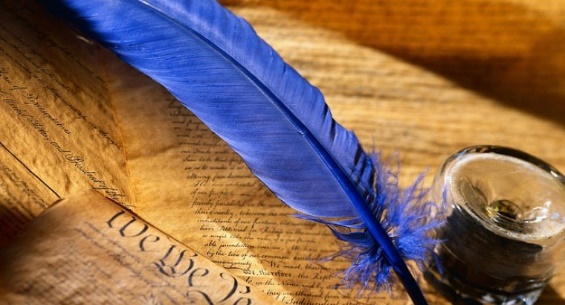 Целями семинара являются повышение уровня знаний педагога; помощь учителям в подготовке учащихся 11 класса к ЕГЭ; формирование умения анализировать текст; обучение учащихся формулировать проблему текста; формирование умения последовательно и логично излагать свои мысли, умения использовать разнообразные грамматические формы и лексическое богатство русского языка; описание грамматических ошибок; умение отличать грамматические ошибки от других видов ошибок. Преимущества семинара – семинар проводится в заочной форме, каждый участник семинара самостоятельно разрабатывает для себя время работы с лекциями. По итогам участия в семинаре будет выдан сертификат, подтверждающий участие в данном мероприятии.Контингент участников семинара: учителя и преподаватели русского языка и литературы, студенты филологических факультетов, все желающие. Семинар проводится по следующим направлениям:Направление 1. Текст как объект филологического анализа. Анализ содержания и проблематики прочитанного текста.Направление 2. Комментарий проблемы, аргументация позиции автора.Направление 3. Художественные средства изобразительности. (Методические рекомендации к выполнению задания № 24 ЕГЭ).Направление 4. Грамотность текста. Виды грамматических ошибок.Семинар проводится в заочной форме с последующим выполнением контрольной работы и получением сертификата участия в семинаре в объеме 72 часов. Участник может принять участие только в одном направлении семинара. Сроки проведения семинараIII. Необходимые документы для участия в семинаре:Для участия в семинаре необходимо в адрес оргкомитета направить:- заявку на участие;- оплату регистрационного взноса.	Заявка высылается по электронной почте непосредственно в Оргкомитет.IV. Форма заявки и требования к ее оформлениюЗАЯВКА на участие в проблемно-тематическом семинаре «Методика подготовки к написанию литературного сочинения» Таблица кодов региона доступна на сайте OOO «НОУ «Вектор науки» векторнауки.рф в «Методическом разделе»V. Правила участия в семинаре	Условия участия в семинаре регламентируется Положением о проведении проблемно-тематического семинара «Методика подготовки к написанию литературного сочинения», проводимого НОУ «Вектор науки». Данное положение размещено на сайте НОУ «Вектор науки» в разделе «Семинар». VI.   Финансовые условия участия в семинареОплата за участие в семинаре производится по динамическим тарифам:Тариф 1. Стоимость участия в семинаре 850 руб. - при подаче заявки и оплаты участия в семинаре с 05.03. по 12.03.2015 г.Тариф 2. Стоимость участия в семинаре 1000 руб. - при подаче заявки и оплаты участия в семинаре с 13.03. по 22.03.2015 г.Тариф 3. Стоимость участия в семинаре 1300 руб. - при подаче заявки и оплаты участия в семинаре с 23.03. по 31.03.2015 г.Для жителей ближнего и дальнего зарубежья стоимость участия в семинаре увеличивается на 100 рублей в каждом тарифе ввиду больших затрат на почтовые расходы.После отправления заявки на участие в семинаре по электронной почте в ответ Вам будет выслано письмо, в котором будут указаны реквизиты для оплаты и Ваш регистрационный номер. Просьба до получения ответа Оргкомитета заранее участие в семинаре не оплачивать.VII.    Контрольные даты   - подведение итогов семинара                                       29.05.2015 г.VIII.    КонтактыООО «НОУ «Вектор науки» (Сайт векторнауки.рф)Телефон для справок: научно-методическое управление 8-8634-61-53-92 (начальник Доброва Инна Алексеевна); Директор: Бобырев Аркадий Викторович (моб.) 89185001217. Заявки на семинар и вопросы можно направлять по электронной почте vektornauki@tagcnm.ru с пометкой «С-05».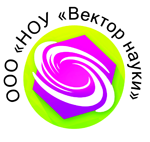 векторнауки.рфOOO «НОУ «Вектор науки» (г. Таганрог) приглашает Вас принять участиев работе заочного проблемно-тематического семинара«Методика подготовки к написанию литературного сочинения»с последующим получением сертификата участника семинара               (02.03.2015 – 31.03.2015 г.)ЭтапыСрокиПодготовительный (подача заявки, оплата регистрационного взноса)02.03.2015 – 31.03.2015 г.Основной (знакомство с лекциями семинара и выполнение контрольной работы)01.04.2015 – 13.04.2015 г.Отправка контрольной работы14.04.2015 – 18.04.2015 г.Заключительный (подведение итогов семинара, выдача сертификатов)29.05.2015 г.Фамилия, имя, отчество (полностью) участникаКод семинараС-05Номер направленияПолное наименование (без сокращения) места работыДолжностьПочтовый адрес участника (с почтовым индексом)Код региона1Телефон домашний (с кодом населенного пункта)Телефон мобильный (79000000000)E-mailТребуется ли справка, подтверждающая участие в семинаре (стоимость 150 руб.) (Да, нет)Проинформировать через смс об отправке сертификата (да, нет), стоимость 45 руб. Рекомендуется! (данная услуга действует только для жителей России)- прием заявок02.03.2015 – 31.03.2015 г.- прием работС 18.04.2015 года- сроки оплатыВ течение 3-х дней после получения подтверждения Оргкомитета семинара- извещение о принятии заявкипо принятии заявки